Sesión: 	CE.SE.2018.01Fecha: 	10 de octubre de 2018Hora:		10:30 horas.Lugar: 	CESJAL, Consejo Económico y Social del Estado de Jalisco, ubicado en  Av. Abedules 565, Col. Los Pinos, c.p. 45120, Zapopan, JaliscoConforme con lo dispuesto en el artículo 32.1 de la Ley del Sistema Estatal Anticorrupción del Estado de Jalisco y el artículo 22 del Estatuto Orgánico de la Secretaría Ejecutiva del Sistema Estatal Anticorrupción de Jalisco y previa convocatoria emitida el 5 de octubre de 2018, los integrantes de la Comisión Ejecutiva de la Secretaría Ejecutiva del Sistema Estatal Anticorrupción del Estado de Jalisco, celebraron la Primera Sesión Extraordinaria, en el día, hora y ubicación arriba señaladas, y bajo el siguienteOrden del Día:Lista de asistencia, declaratoria de quórum y apertura de la SesiónLectura, y en su caso, aprobación del Orden del DíaSeguimiento de AcuerdosPlataformas colaborativas para las denuncias de posibles hechos de corrupción. Invitado especial: Lic. Ernesto Peralta Medina, director ejecutivo de Borde Político, A.C.Clausura de la SesiónLista de asistencia, declaratoria de quórum y apertura de la sesión.La Secretaria Técnica Dra. Haime Figueroa Neri, dio la bienvenida y agradeció a los asistentes, su presencia; verificó la asistencia de los integrantes de la Comisión Ejecutiva e informó que existe el quórum necesario para dar inicio a la Sesión.Lectura y en su caso aprobación del Orden del Día.La Secretaria Técnica dio lectura al orden del día y lo sometió votación de los presentes, el cual quedó aprobado por unanimidad. Seguimiento de Acuerdos.Siguiendo con el tercer punto del orden del día, el equipo técnico puso a la vista de los integrantes de la Comisión Ejecutiva la siguiente tabla: Plataformas colaborativas para las denuncias de posibles hechos de corrupción. Invitado especial: Lic. Ernesto Peralta Medina, director ejecutivo de Borde Político, A.C.Con respecto al cuarto punto del orden del día, el Lic. Ernesto Peralta Medina, director ejecutivo de Borde Político, A.C. expuso la presentación titulada: “incorruptible” que, entre otros aspectos, resaltan los siguientes: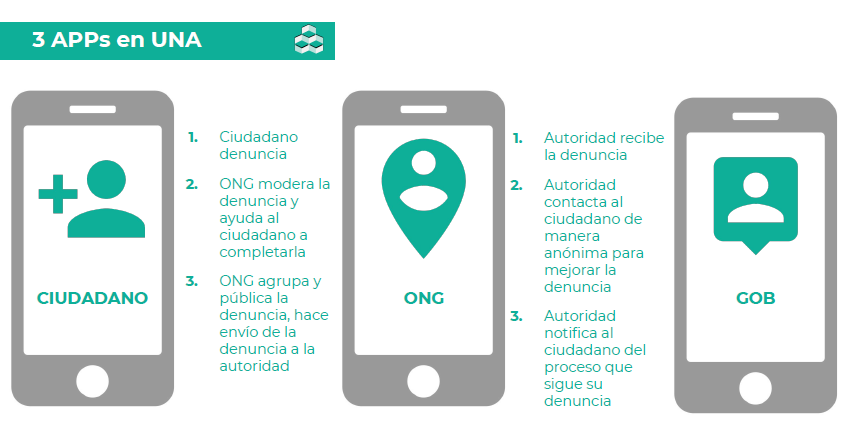 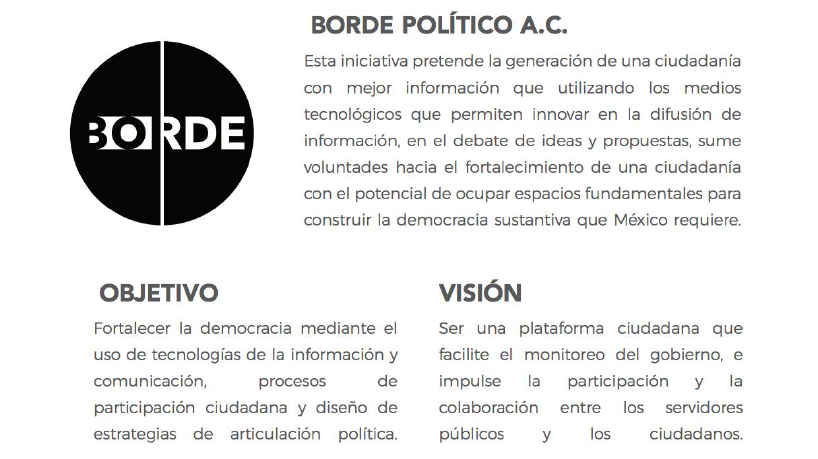 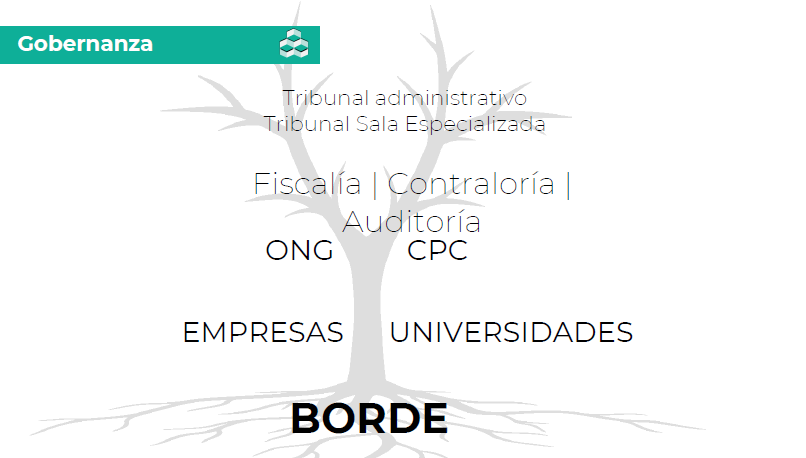 Clausura de la SesiónUna vez desahogados los puntos del orden del día, se dio por concluida la Primera Sesión Extraordinaria de la Comisión Ejecutiva, siendo las 12:30 horas del día 10 de octubre de 2018.Firman para dar constancia los integrantes de la Comisión Ejecutiva:Última hoja del acta de la Primera Sesión Extraordinaria de la Comisión Ejecutiva de la Secretaría Ejecutiva del Sistema Estatal Anticorrupción de Jalisco del 10 de octubre de 2018.Número y fecha del AcuerdoAsuntoEstado(en proceso, concluido, otro)A.CE.2018.2, de 12.04.2018Gestión con instituciones que conforman el Comité Coordinador para la elaboración de una infografía respecto del Sistema Estatal Anticorrupción.En procesoA.CE.2018.3, de 16.08.2018Análisis de las propuestas de la Contraloría del Estado en materia de OIC y mecanismos de prevención, control e instrumentos de rendición de cuentas.En proceso En seguimiento al Acuerdo A.CC.2018.2, de 22.03.2018 celebrado por el Comité Coordinador.A.CE.2018.5, de 16.08.2018Elaboración de una propuesta de acción sobre el Modelo de Adquisiciones y Contrataciones Gubernamentales.En proceso Se llevó a cabo reunión de trabajo el 6 de septiembreSe presentaron avances en Sesión Ordinaria de la Comisión Ejecutiva del 19 de septiembreLa Comisión Ejecutiva se encuentra desarrollando una propuesta de Política Integral. Se recibió invitación para asistir a la presentación de los resultados de la evaluación sobre la aplicación de compras gubernamentales, realizada por la ASEJ, y a celebrarse el próximo 15 de octubre.A.CE.2018.1, de 06.02.2018Establecimiento del Acrónimo para el Sistema Estatal Anticorrupción. (SAE, SEA)ConcluidoSEA se aprueba reunión de trabajo celebrada el 06 de febreroA.CE.2018.4, de 16.08.2018Elaboración del Plan de Trabajo de la Comisión Ejecutiva 2018. Concluido Se presentó en Sesión Ordinaria del 19 de septiembreLa Secretaria Técnica realizó los ajustes sugeridos y lo presentó en Sesión Ordinaria del 9 de octubre de 2018 del Comité Coordinador. A.CE.2018.6, de 16.08.2018Aprobación de la modificación del calendario y horarios para la celebración de Sesiones Ordinarias y Extraordinarias de la Comisión Ejecutiva.ConcluidoAprobado en Sesión Ordinaria del 16 de agosto NombreFirmaFreddy Mariñez NavarroIntegranteLucía Almaraz CázarezIntegranteAnnel A. Vázquez AndersonIntegranteJesús Ibarra CárdenasIntegranteHaimé Figueroa NeriSecretaria Técnica